SSuccession to the Crown Act 2015Portfolio:PremierAgency:Department of the Premier and CabinetSuccession to the Crown Act 20152015/0053 Mar 2015s. 1 & 2: 3 Mar 2015 (see s. 2(a));Act other than s. 1, 2, Pt. 3 & 4: 4 Mar 2015 (see s. 2(b));Pt. 3 & 4: 26 Mar 2015 by United Kingdom time (see s. 2(c) & (d) and Gazette 24 Mar 2015 p. 1063)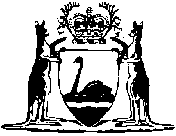 